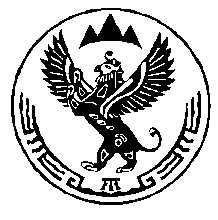 КОМИТЕТ ВЕТЕРИНАРИИ С ГОСВЕТИНСПЕКЦИЕЙ РЕСПУБЛИКИ АЛТАЙП Р И К А З«___» __________ 2022 года								№____г. Горно-АлтайскО признании утратившими силу некоторых приказов Комитета ветеринарии с Госветинспекцией Республики Алтай	В соответствии с Положением о Комитете ветеринарии с Госветинспекцией Республики Алтай, утвержденным постановлением Правительства Республики Алтай от 7 мая 2020 года № 161, п р и к а з ы в а ю: Признать утратившими силу:приказ Комитета ветеринарии с Госветинспекцией Республики Алтай от 28 октября 2015 года № 163-П «О ликвидации неиспользуемых скотомогильников на территории Республики Алтай» (официальный портал Республики Алтай в сети «Интернет»: www.altai-repablic.ru, 2015, 3 ноября); приказ Комитета ветеринарии с Госветинспекцией Республики Алтай от 19 сентября 2016 года № 115-П «О ликвидации непригодных для дальнейшего использования мест утилизации биологических отходов (скотомогильников, биотермических ям) на территории Республики Алтай».Председатель                                                                                        А.П. Тодошев